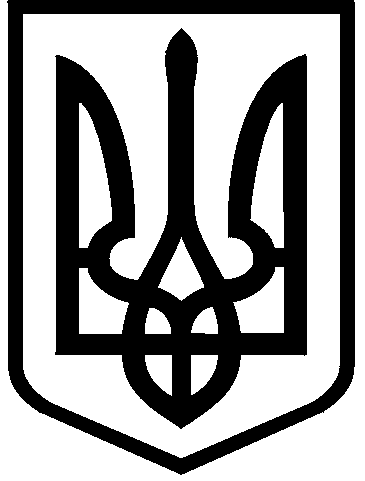 КИЇВСЬКА МІСЬКА РАДАVIII СКЛИКАННЯПОСТІЙНА КОМІСІЯ З ПИТАНЬ ЖИТЛОВО-КОМУНАЛЬНОГО ГОСПОДАРСТВА ТА ПАЛИВНО-ЕНЕРГЕТИЧНОГО КОМПЛЕКСУ. Київ, вул. Хрещатик, 36  к. 1005                                                                                       тел.:(044)202-70-29вул. Хрещатик, 36,10-й поверх,  каб. 1017, 15.00 ПроектПорядок деннийзасідання постійної комісії Київської міської ради з питань житлово-комунального господарствата паливно-енергетичного комплексу19.02.20181. Про розгляд проекту рішення Київської міської ради «Про організацію ресурсних центрів створення та функціонування ОСБ на базі комунального концерну «Центр комунального сервісу» доручення заступника міського голови-секретаря Київської міської ради від 28.11.17 №08/231-2943/ПР (друге читання). (Доповідачі:  Манойленко Н.В., Пантелеєв П.О.).2.  Про розгляд проекту рішення Київської міської ради «Про демонтаж та списання основних засобів, які належать до комунальної власності територіальної громади міста Києва» доручення заступника міського голови-секретаря Київської міської ради від 23.01.18 №08/231-158/ПР. (Доповідачі:  Новицький Д.Ю., Гудзь А.А. ).  3. Про розгляд проекту рішення Київської міської ради «Про передачу товариству з обмеженою відповідальністю "ГРАНД-ПЕТРОЛ" земельної ділянки для експлуатації та обслуговування автозаправної станції з об'єктами сервісного обслуговування на перетині просп. Миколи Бажана та Харківського шосе у Дарницькому районі м. Києва» А-21973  доручення заступника міського голови-секретаря Київської міської ради від 27.07.2016 №08/231-3223/ПР. (Доповідач  Поліщук О.Г.). 4. Про розгляд проекту рішення Київської міської ради «Про передачу ТОВАРИСТВУ З ОБМЕЖЕНОЮ ВІДПОВІДАЛЬНІСТЮ «ЛЕНДЕР ГРУП» земельної ділянки для будівництва, експлуатації та обслуговування автозаправної станції з об’єктами сервісного обслуговування на вул. Медовій,   1-г у Солом'янському районі м. Києва» Д-8188 доручення заступника міського голови-секретаря Київської міської ради від 19.10.2017 №08/231-2633/ПР. (Доповідач ПоліщукО.Г.).	5. Інформація щодо листа голови спілки ЖБК та ОСББ Деснянського району м. Києва Галицького В. від 11.12.17 №20.  (Доповідачі: Заболотний Г.В., Науменко Д.В., Пантелеєв П.О.).	6.  Інформація щодо листа депутата Київської міської ради Опадчого І.М. від 27.12.17 №08/279/8/076-308. (Доповідачі: Фоменко О.В., Науменко Д.В.,  Пантелеєв П.О.).	7.  Інформація щодо листа депутата Київської міської ради Картавого І.Л. від 17.11.17 №08/279/08/033-753.(Доповідачі: Фоменко О.В., Науменко Д.В.,  Пантелеєв П.О.).	8.  Інформація щодо листа депутата Київської міської ради Кутняка С.В. від 13.02.2018. (Доповідачі:  Фоменко О.В., Гаряга О.О., Пантелеєв П.О.).	9. Інформація про стан виконання петицій: №4636 «Створення мережі громадських вбиралень у м. Києві» (Доповідачі: Науменко Д.В., Пантелеєв П.О.);№456 «Щодо прийняття Закону про роздільний збір побутових відходів в Києві та Київській області»(Доповідачі: Науменко Д.В., Пантелеєв П.О.);№2401 «Щодо запровадження обов’язкової системи штрафів за не прибирання собачих відходів на вулицях»(Доповідачі: Фіщук А.В., Пантелеєв П.О.).	10. Інформація щодо вирішення проблем маневреного фонду в інших містах України та у світі, та пропозиції щодо підходів по врегулюванню питань маневреного фонду в м. Києві.(Доповідач Федотов К.П.).	11. Пропозиції щодо коригування Бюджету м. Києва на 2018 рік та Програми економічного і соціального розвитку м. Києва на 2018 рік у першому кварталі 2018 році. (Доповідачі: Науменко Д.В.,  Фіщук А.В., Пантелеєв П.О.).	12. Інформація Департаменту житлово-комунальної інфраструктури про вирішення ситуації, що склалася навколо Національного музею історії України (Доповідачі: Науменко Д.В., Пантелеєв П.О.).	13. Різне.Голова постійної комісії                                        		В. Бондаренко